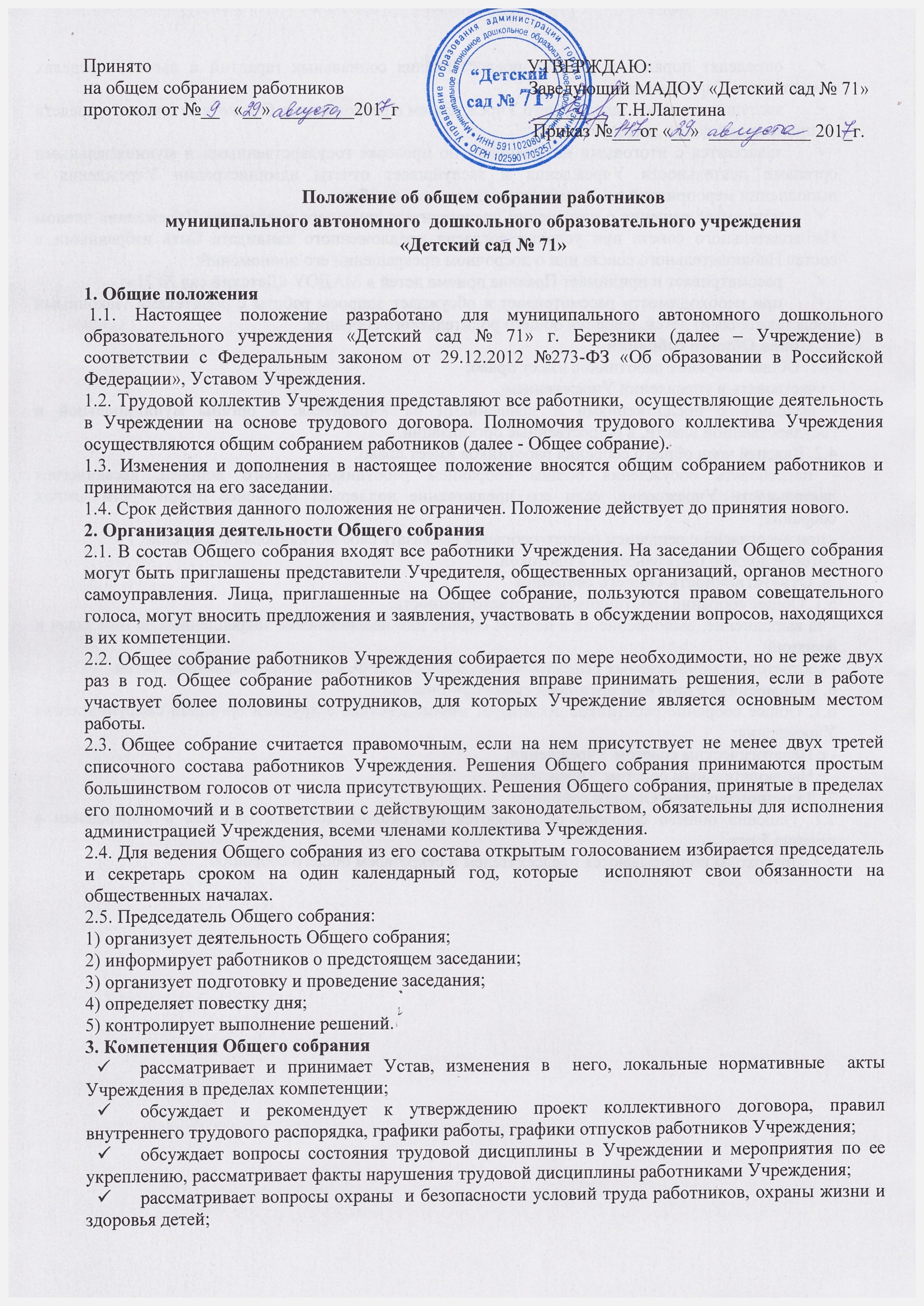 определят порядок и условия предоставления социальных гарантий и льгот в пределах компетенции Учреждения;заслушивает отчет Заведующего Учреждением о расходовании бюджетных средств и средств от приносящей доход деятельности;знакомится с итоговыми документами по проверке государственными и муниципальными органами деятельности Учреждения и заслушивает отчеты администрации Учреждения о выполнении мероприятий по устранению недостатков в работе;принимает решение о назначении представителя трудового коллектива Учреждения членом Наблюдательного совета при условии согласия предложенного кандидата быть избранными в состав Наблюдательного совета или о досрочном прекращении его полномочий;рассматривает и принимает Правила приема детей в МАДОУ «Детский сад № 71»;при необходимости рассматривает и обсуждает вопросы работы с родителями (законными представителями) детей, решения общего родительского собрания. 4. Права Общего собрания 4.1. Общее собрание работников имеет право:- участвовать в управлении Учреждением;- выходить с предложениями и заявлениями на Учредителя, в органы муниципальной и государственной власти, в общественные организации.4.2. Каждый член общего собрания работников имеет право:- потребовать обсуждения общим собранием работников любого вопроса, касающегося деятельности Учреждения, если его предложение поддержит не менее одной трети членов собрания;- при несогласии с решением общего собрания высказать своё мотивированное мнение,которое должно быть занесено в протокол. 5. Ответственность Общего собрания5.1. Общее собрание работников несёт ответственность:- за выполнение, выполнение не в полном объёме или невыполнение закреплённых за ним задач и функций;- соответствие принимаемых решений законодательству  РФ, нормативно-правовым актам.6. Взаимосвязь с другими органами самоуправления.6.1. Общее собрание работников организует взаимодействие с другими органами самоуправления Учреждения: - с Педагогическим советом Учреждения;- с Наблюдательным советом Учреждения.7. Делопроизводство Общего собрания7.1. Решения общего собрания оформляются протоколом, который хранится в Учреждении в течение 5 лет.7.2. Протоколы подписываются председателем и секретарём общего собрания.